Использование девайса «Говорящая ручка «Знаток» в образовательной деятельности детей дошкольного возраста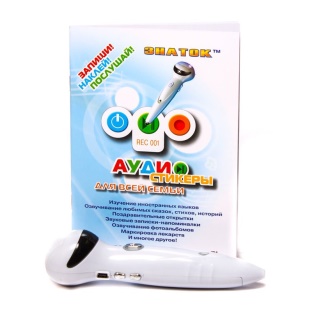  Особенности развития современных детей в том, что они отличаются от их сверстников прошлого века и требуют современного подхода в воспитании  и развитии. Чтобы заинтересовать их, сделать обучение осознанным, нужны нестандартные подходы, программы развития, новые технологии.  Одно из  решений  задачи  возможно с помощью информационных технологий обучения – это педагогические технологии, применяющие специальные способы, программные и технические средства (кино, аудио и видеотехнику, компьютеры).  Для работы с информацией нашей образовательной организации  применяется все. А я познакомлю вас с   говорящей ручкой «Знаток». Используя эту ручку, дети получают эмоциональный и познавательный заряд, вызывающий у них желание рассмотреть, действовать, играть, вернуться к этому занятию вновь и вновь. Этот интерес и лежит в основе формирования таких важных структур, как познавательная мотивация, произвольные память и внимание, предпосылки развития логического мышления.        Что же представляет собой говорящая ручка «Знаток». Это электронное устройство, озвучивающее  детскую познавательную, художественную литературу, а так же, позволяющее самому ребенку с помощью встроенного в нее диктофона озвучивать  иллюстрации, собственные поделки и т.д. Это электронное учебное пособие предназначено специально для детей дошкольного и младшего школьного возраста.Данное игровое электронное устройство соответствует  ряду требований, которым должны удовлетворять развивающие программы для детей:исследовательский характер,легкость для самостоятельных занятий ребенка,развитие широкого спектра навыков и представлений,высокий технический уровень,возрастное соответствие,занимательность.Области применения ручки «Знаток»   различны: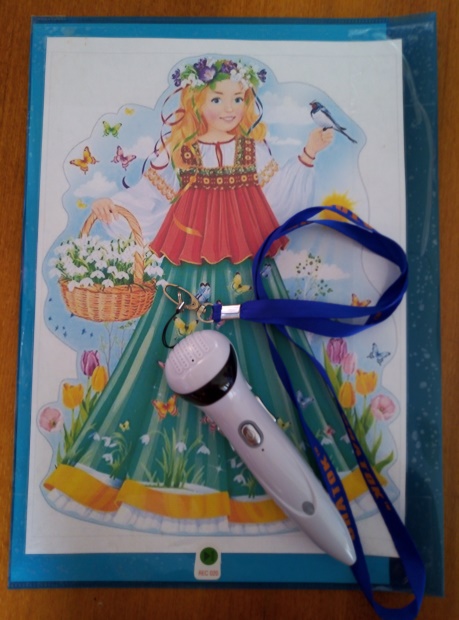 НОД (озвучивание картинок, связанных со звукоподражанием);Праздники (говорящее письмо от Деда Мороза, Осени и т.д.);Рассматривание альбомов (озвучивание фотографий);Изготовление разных  плакатов, в том числе и поздравительных.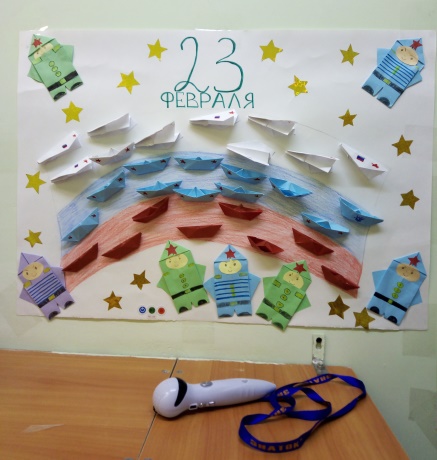 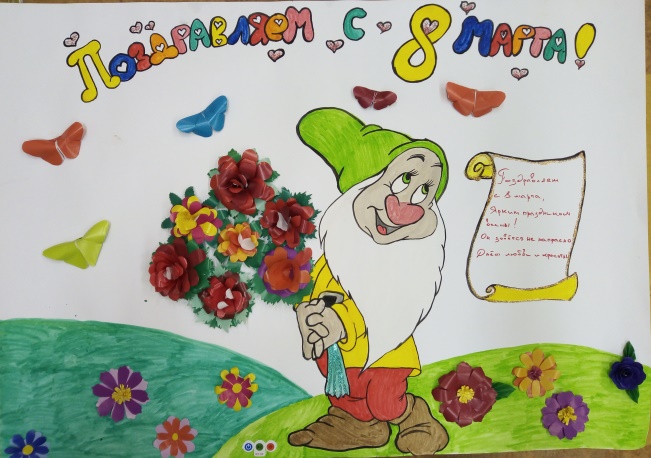 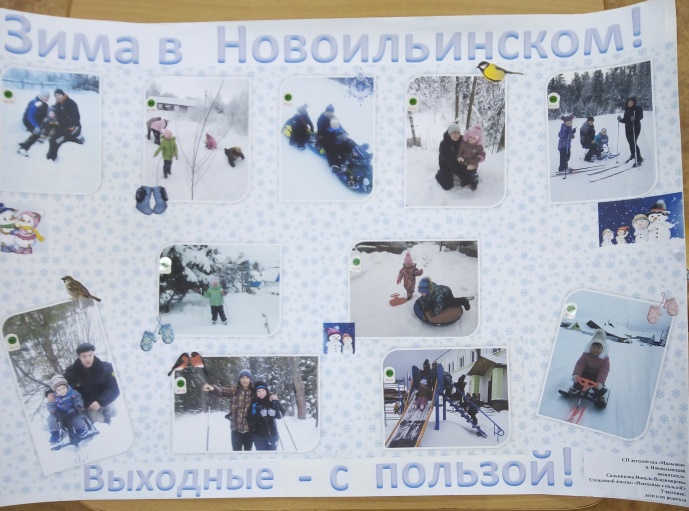 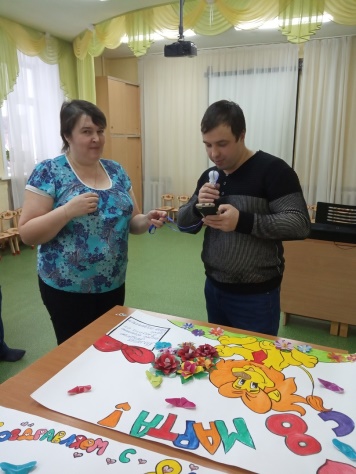 Работа с родителями. Ручка нашла широкое применение в оформлении и подачи различной информации для родителей в родительских уголках. Это озвучивание темы недели, детских работ, особо важной информации: различных объявлений и т.д.Однако хочется отметить, что использование ручки  не заменяет привычных  методов и технологий работы, а является дополнительным, рациональным и удобным источником информации, наглядности, создаёт положительный эмоциональный настрой, мотивирует и ребёнка, и его наставника; тем самым ускоряет процесс достижения положительных результатов в работе.Таким образом, применение ручки  позволяет оптимизировать педагогический процесс, индивидуализировать обучение и значительно повысить эффективность любой деятельности.Кроме того, в процессе замысла, создания новых заданий, занятий с использованием ручки, развиваются и совершенствуются  креативные качества педагога, растёт уровень его профессиональной компетентности. Желание взрослого разнообразить деятельность детей, сделать занятия ещё более интересными и познавательными, выводит их на новый виток общения, взаимопонимания, развивает личностные качества детей, способствует отличной автоматизации полученных на занятиях навыков на новом коммуникативном этапе воздействия.Наблюдения показали, что благодаря использованию игр с ручкой  более быстро:Развивается внимание и память.Развивается фантазия. Развивается мелкая моторика.Развивается чёткая и правильная речь.Пополняется словарный запас.Воспитывается целеустремлённость и сосредоточенность.Так как дошкольное образование  является первой ступенью общего образования, мы, используя инновационные технологии, стараемся как можно лучше подготовить наших выпускников к следующей ступени образования – обучению в начальной школе.https://www.maam.ru/detskijsad/ispolzovanie-devaisa-govorjaschaja-ruchka-znatok-v-obrazovatelnoi-dejatelnosti-detei-doshkolnogo-vozrasta.html